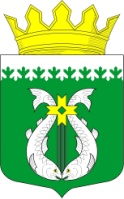 РОССИЙСКАЯ ФЕДЕРАЦИЯРЕСПУБЛИКА  КАРЕЛИЯАДМИНИСТРАЦИЯМУНИЦИПАЛЬНОГО ОБРАЗОВАНИЯ "СУОЯРВСКИЙ РАЙОН"ПОСТАНОВЛЕНИЕ         06.04.2022	 	            	                                                                       №  313Об определении площадки для временного складирования снега и льда, вывозимого с улично-дорожной сети Суоярвского городского поселения в зимний периодВ соответствии со статьей 14 Федерального закона от 06.10.2003 № 131-ФЗ «Об общих принципах организации местного самоуправления в Российской Федерации», Правилами благоустройства и содержания территории Суоярвского городского поселения,  в целях обеспечения своевременной очистки дорог, улиц, площадей в период интенсивных снегопадов, упорядочения уборки на территории Суоярвского городского поселения в зимний период года и определении мест временного складирования снега:На срок периода зимней уборки территории Суоярвского городского поселения определить в качестве места площадки для временного складирования снега и льда в зимний период следующую  территорию:-  Полигон ТБО, расположенный на земельном участке с кадастровым номером 10:16:0101703:79, площадью 25 000 кв.м. по адресу: Республика Карелия, Суоярвский район, квартал 133, литер «а» Суоярвского лесничества Суоярвского лесхоза.2.  Арендатору земельного участка ООО «Орион» обеспечить беспрепятственный  допуск  на  полигон ТБО.3.  Контроль за исполнением настоящего постановления  возложить на начальника отдела по развитию инфраструктуры и благоустройства Спиридонова Н.Б. Глава  Администрации 			 	          	                                  Р.В. ПетровРазослать: Дело, отдел по развитию инфраструктуры и благоустройства, ООО «Орион»